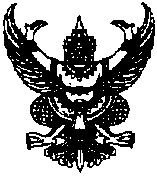 ประกาศองค์การบริหารส่วนตำบลหน้าถ้ำเรื่อง	ผลการจัดจ้างโครงการ....................................................................		ตามที่องค์การบริหารส่วนตำบลหน้าถ้ำ  ได้ดำเนินการจัดจ้างโครงการสนับสนุนการจัดให้มีสิ่งอำนวยความสะดวกแก่ผู้พิการและทุกคนเข้าถึงได้และใช้ประโยชน์ได้  ขนาดกว้าง  3.50  เมตร ยาว  7.00  เมตร  (ตามแบบแปลนและรายการที่  อบต.กำหนด)  ณ  หมู่ที่  1  ตำบลหน้าถ้ำ  อำเภอเมือง  จังหวัดยะลา  งบประมาณในการดำเนินการเป็นจำนวนเงิน  300,000.-  บาท (เงินสามแสนบาทถ้วน)  		บัดนี้  องค์การบริหารส่วนตำบลหน้าถ้ำได้คู่สัญญาในการรับเหมาก่อสร้างแล้ว  คือบริษัท   ไตเติ้ล  ออดิท  แอนด์  คอนเซาท์  จำกัด  ซึ่งจะเรียกทำสัญญาต่อไป		จึงประกาศมาเพื่อให้ประชาชนที่สนใจทราบ				ประกาศ   ณ  วันที่   5   สิงหาคม   พ.ศ.   ๒๕๕7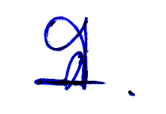 					     (นายคีรีรัตน์   ทองเชื้อ)				       นายกองค์การบริหารส่วนตำบลหน้าถ้ำ